VSTUPNÍ ČÁSTNázev moduluHardware počítače s bezdrátovou sítíKód modulu18-m-4/AA81Typ vzděláváníOdborné vzděláváníTyp moduluodborný praktickýVyužitelnost vzdělávacího moduluKategorie dosaženého vzděláníM (EQF úroveň 4)Skupiny oborů18 - Informatické oboryKomplexní úlohaSestavení PC, instalace ovladačů a OSObory vzdělání - poznámky18-20-M/01 Informační technologieDélka modulu (počet hodin)28Poznámka k délce moduluPlatnost modulu od30. 04. 2020Platnost modulu doVstupní předpokladyBezpečnost dle RVP a potřeb odborné učebny, první pomoc při úrazu elektrickým proudem, bezpečnost technických zařízeníZáklady hardware (pasivní a polovodičové součástky, měřicí přístroje, zdroje napětí a proudu, stabilizátory, osazení kontaktního nepájivého pole, pájení)Ruční práce (základní práce s materiálem, montáž technického zařízení)JÁDRO MODULUCharakteristika moduluModul navazuje na moduly řešící základní poznatky v oblasti základů hardware zařízení informačních technologiíHardware:Montáž a demontáž PC včetně jeho vyčištění a vyčištění periferiíInstalace OSKonfigurace periferiíInstalace přídavné kartyVýměna nebo přidání pevného diskuBezdrátová síť:Základní konfigurace routeru (např. RB Mikrotik, Cisco)Konfigurace DHCPKonfigurace WiFi AP-klientZabezpečení bezdrátové sítěOdborné kompetence dle RVP:1.  Navrhovat, sestavovat a udržovat HW, tzn. aby absolventi:.volili vyvážená HW řešení s ohledem na jeho funkci, parametry a vhodnost pro předpokládané použití;identifikovali a odstraňovali závady HW a prováděli upgrade2.  Dbát na bezpečnost práce a ochranu zdraví při práci, tzn., aby absolventi:chápali bezpečnost práce jako nedílnou součást péče o zdraví své i spolupracovníků (i dalších osob vyskytujících se na pracovištích, např. klientů, zákazníků, návštěvníků) i jako součást řízení jakosti a jednu z podmínek získání či udržení certifikátu jakosti podle příslušných norem;Očekávané výsledky učeníAbsolvováním modulu žák získá následující kompetence:samostatně rozebere, vyčistí PC a opět ho zkompletujevyčistí a zkompletuje i další periferieinstaluje OSvymění nebo přidá do PC pevný disknainstaluje přídavnou kartunakonfiguruje periferieovládá základní konfiguraci síťových prvkůnakonfiguruje DHCPnakonfiguruje WiFi na router i na klientském PCzabezpečí bezdrátovou síťObsah vzdělávání (rozpis učiva)Hlavní tématické okruhy modulu jsouHardware:posup a praktické provedení montáže a demontáže komponent PC včetně jeho vyčištění a vyčištění periferiíInstalace operačního systémuKonfigurace periferiíInstalace přídavné karty do počítače včetně innstalace ovladačeVýměna nebo přidání pevného diskuBezdrátová síť:Základní konfigurace routeru (např. RB Mikrotik, Cisco)Konfigurace DHCPKonfigurace WiFi AP-klientZabezpečení bezdrátové sítěUčební činnosti žáků a strategie výukyVe výuce se doporučuje kombinovat níže uvedené metody výuky.Metody slovní:monologické metody (popis, vysvětlování, výklad),dialogické metody (rozhovor, diskuse),metody práce s literaturou, InternetemMetody názorně demonstrační:názorné předvedení požadované činnostivyužití internetových zdrojů včetně názorných videí a tutoriálůMetody praktické:nácvik pracovních dovedností,samostatná práce s dozorem učitelevypracování příslušného pracovního listuUčební činnosti žáků:Žáci v rámci teoretické výuky:rozlišují jednotlivé komponenty PC a jejich význam pro činnost celého počítačového systémuorientují se v problematice požadovaných konfigurací jednotlivých komponentovládají základní konfiguraci RB Mikrotik přes prostředí WinBoxŽáci v rámci praktické výuky:samostatně pod dozorem vyučujícího rozeberou PCvyčistí ho a opět sestavíověří jeho správnou funkčnostvymění nebo přidají pevný disk, nainstalují přídavnou kartu, nakonfigurují periferie, vymění nebo přidají pevný disk, ověří PC zdrojna RB Mikrotik vytvoří AP včetně konfigurace DHCP a zabezpečení bezdrátové sítě, nakonfigurují klientaZařazení do učebního plánu, ročníkVýuka by měla probíhat ve vyučovacím předmětu Praktická cvičení ve 2. ročníku.VÝSTUPNÍ ČÁSTZpůsob ověřování dosažených výsledkůPrůběžné ověření znalostí a dovedností před a během praktického cvičeníVyhodnocení výstupů na základě vypracování Pracovního listuKritéria hodnoceníKritéria hodnocení pro ověřování v rámci výuky:Rozpoznat jednotlivé komponenty PC, znát jejich význam pro činnost PC – hodnocen počet rozpoznaných komponent v konkrétní sestavě PC z celkového počtuRozebrat, sestavit a vyčistit PC, ověřit jeho funkčnost, vyčistit periferie – splnil/nesplnilNainstalovat OS – splnil/nesplnilVyměnit nebo přidat některé komponenty PC – splnil/nesplnilNakonfigurovat periferie – počet nakonfigurovaných periferiíOvěření PC zdroje – ověřil/neověřilKonfigurace routeru včetně nastavení DHCP, AP, zabezpečení bezdrátové sítě – splnil/nesplnilKonfigurace WiFi klienta – splnil/nesplnilVyplnění a včasné odevzdání pracovního listu, v rámci kterého žák řeší předchozí úkoly, hodnotí se obsahová stránka (popis jednotlivých provedených činností včetně dosažených výsledků)Vyučující hodnotí práci žáka individuálně. Důležitým kritériem hodnocení je také míra zapojení vyučujícího do práce studenta:1 – splnil bez zásahů učitele, vypracoval bezchybně pracovní list

2 až 4 – splnil s pomocí učitele, v pracovním listu jsou chyby

5 – nesplnil úkol, neodevzdal pracovní list.Doporučená literaturaPoznámkyObsahové upřesněníOV RVP - Odborné vzdělávání ve vztahu k RVPMateriál vznikl v rámci projektu Modernizace odborného vzdělávání (MOV), který byl spolufinancován z Evropských strukturálních a investičních fondů a jehož realizaci zajišťoval Národní pedagogický institut České republiky. Autorem materiálu a všech jeho částí, není-li uvedeno jinak, je Miroslav Paul. Creative Commons CC BY SA 4.0 – Uveďte původ – Zachovejte licenci 4.0 Mezinárodní.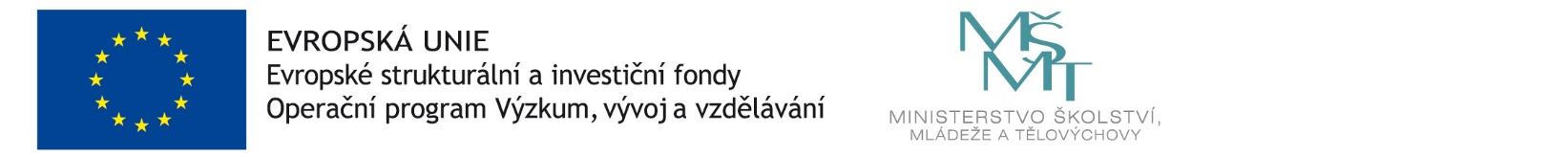 